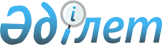 Талғар ауданында дауыс беруді өткізу және дауыс санау үшін сайлау учаскелерін құру туралы
					
			Күшін жойған
			
			
		
					Алматы облысы Талғар ауданы әкімінің 2015 жылғы 22 шілдедегі № 07-22 шешімі. Алматы облысы Әділет департаментінде 2015 жылы 01 қыркүйекте № 3371 болып тіркелді. Күші жойылды - Алматы облысы Талғар ауданы әкімінің 2018 жылғы 07 желтоқсандағы № 12-05 қаулысымен
      Ескерту. Күші жойылды - Алматы облысы Талғар ауданы әкімдігінің 07.12.2018 № 12-05 шешімімен (алғашқы ресми жарияланған күнінен кейін күнтізбелік он күн өткен соң қолданысқа енгізіледі).
      "Қазақстан Республикасындағы сайлау туралы" 1995 жылғы 28 қыркүйектегі Қазақстан Республикасының Конституциялық Заңының 23-бабының 1-тармағына, "Қазақстан Республикасындағы жергілікті мемлекеттік басқару және өзін-өзі басқару туралы" 2001 жылғы 23 қаңтардағы Қазақстан Республикасы Заңының 33-бабының 2-тармағына сәйкес, Талғар ауданының әкімі ШЕШІМ ҚАБЫЛДАДЫ:
       Талғар ауданында дауыс беруді өткізу және дауыс санау үшін сайлау учаскелері осы шешімнің қосымшасына сәйкес құрылсын.

       "Талғар ауданы әкімінің аппараты" мемлекеттік мекемесінің басшысы Маманов Чингисхан Маратұлына осы шешімді әділет органдарында мемлекеттік тіркелгеннен кейін ресми және мерзімді баспа басылымдарында, сондай-ақ Қазақстан Республикасының Үкіметі айқындаған интернет-ресурста және аудан әкімшілігінің интернет-ресурсында жариялау жүктелсін. 

      Осы шешімнің орындалуын бақылау аудан әкімінің орынбасары Қыдырбек-ұлы Дәрменияр Алғатбекұлына жүктелсін.

       Осы шешім әділет органдарында мемлекеттік тіркелген күннен бастап күшіне енеді және алғашқы ресми жарияланған күнінен кейін күнтізбелік он күн өткен соң қолданысқа енгізіледі.

 Талғар ауданында дауыс беруді өткізу және дауыс санау үшін құрылған сайлау учаскелері
      № 726 сайлау учаскесі. 
      Орталығы: Талғар қаласы, Гагарин көшесі № 31, мектепке дейінгі шағын орталығы бар Ю. Гагарин атындағы № 8 дарынды балаларға арналған үш тілде оқытатын арнаулы гимназия (фойе).
      Шекарасы: Талғар қаласы, көшелер: Гагарин № 1-ден 21-ге дейін, Қабанбай батыр № 20-дан 76-ға дейін (жұп жағы), Абылай хан № 1-ден 25-ке дейін, Айвазовский № 1-ден 75-ке дейін, Амангелді № 1-ден 62-ге дейін, Бекбаева-Крутенко № 1-ден 45-ке дейін, Достоевский № 1-ден 12-ге дейін, Дружба № 1-ден 43-ке дейін, Байжанов № 1-ден 84-ке дейін, Киевский № 1-ден 14-ке дейін, Клеверная № 1-ден 9-ға дейін, Ықылас № 1-ден 86-ға дейін, Левитан № 1-ден 57-ге дейін, Лесная № 1-ден 21-ге дейін (тақ жағы), Мақатаев № 1-ден 52-ге дейін, Тәуке хан № 1-ден 60-қа дейін, Пятигорская № 1-ден 14-ке дейін, Райымбек № 1-ден 32-ге дейін, Тоқаев № 1-ден 97б-ға дейін, Торайғыров № 1-ден 67-ге дейін, Д. Нұрпейісова № 1-ден 25-ке дейін, Шәкәрім № 1-ден 58-ге дейін.
      № 921 сайлау учаскесі. 
      Орталығы: Талғар қаласы, Гагарин көшесі № 31, мектепке дейінгі шағын орталығы бар Ю. Гагарин атындағы № 8 дарынды балаларға арналған үш тілде оқытатын арнаулы гимназия (спорт залы).
      Шекарасы: Талғар қаласы, көшелер: Гагарин № 22-ден 44-ке дейін, Қабанбай батыр № 1-ден 19-ға дейін, Глинка № 1-ден 102-ге дейін, Грибоедов № 1-ден 23-ке дейін, Державин № 1-ден 13-ке дейін, Ескелді би № 1-ден 5-ке дейін, Береговая № 1-ден 52б-ға дейін, Ботаническая № 1-ден 27-ге дейін, Бульварная № 1-ден 8-ге дейін, Крылов № 1-ден 44а-ға дейін, Щусев № 1-ден 17-ге дейін, Маяковский № 1-ден 9-ға дейін, Мечников № 1-ден 26б-ға дейін, Островский № 1-ден 17-ге дейін, О. Бөкеев № 1-ден 25а-ға дейін, Рысқұлов № 1-ден 27-ге дейін, тұйық көше Рысқұлов № 1-ден 35-ке дейін, Ильич №1-ден 3-ке дейін, И. Байзақов № 1-ден 16-ға дейін, Тимирязев № 1-ден 41-ге дейін, Есенин № 1-ден 8-ге дейін, Заречная № 1-ден 35а-ға дейін, Толстой № 1-ден 9-ға дейін, Колхозная № 1-ден 11-ге дейін, Пархоменко № 7а; "Горный ветерок" бағбандық қоғамдастығы.
      № 727 сайлау учаскесі.
      Орталығы: Талғар қаласы, Гагарин көшесі № 59, Т. Рысқұлов атындағы № 9 мектепке дейінгі шағын орталығы бар жалпы білім беретін орта мектебі.
      Шекарасы: Талғар қаласы, көшелер: Қонаев № 1-ден 61-ге дейін (тақ жағы), Леонова № 1-ден 80-ге дейін, Райымбек № 27-ден 78-ге дейін, Қабанбай батыр № 1-ден 87-ге дейін (тақ жағы), Амангелді № 29-дан 79-ға дейін (тақ жағы), 34-тен 88-ге дейін (жұп жағы), Гоголь № 1-ден 90а-ға дейін, Мира № 1-ден 68а-ға дейін, Әл-Фараби № 1-ден 104-ке дейін, Рысқұлов № 22-ден 73-ке дейін, Тимирязев № 40-тан 51-ге дейін, Клеверная № 10-нан 26-ға дейін, Восточная № 1-ден 24-ке дейін, Одесская № 1-ден 24-ке дейін, Бетховен № 1-ден 19-ға дейін, Д. Нұрпейісова № 25-тен 49-ға дейін, Шишкин № 1-ден 9-ға дейін, Л. Хамиди № 1-ден 97-ге дейін, Крымская № 1-ден 18а-ға дейін, Жастар № 1-ден 14-ке дейін, Кузнецов № 1-ден 12-ге дейін, Гагарин № 46-дан 71-ге дейін, Тілендиев № 1-ден 90-ға дейін, Бекбаева-Крутенко № 27-ден 80-ге дейін, Құрманғазы № 1-ден 70-ке дейін, Береговая № 35-тен 82-ге дейін, Абылай хан № 35-тен 80-ге дейін, Тәуке хан № 25-тен 62-ге дейін, Достоевский № 14-тен 26-ға дейін.
      № 728 сайлау учаскесі. 
      Орталығы: Талғар қаласы, Пушкин көшесі № 28, И. Ф. Халипов атындағы №1 мектепке дейінгі шағын орталығы бар жалпы білім беретін орта мектебі.
      Шекарасы: Талғар қаласы, көшелер: Одесская № 17-ден 39-ға дейін (тақ жағы), № 26-дан 46-ға дейін (жұп жағы), Қазанғап № 1-ден 48-ге дейін, №4 үйдің 10 пәтері, Төре Миразұлы № 1-ден 20-ға дейін, Яблочная № 1-ден 20-ға дейін, Чернышевский № 1-ден 16-ға дейін, Амангелді № 81-ден 127-ге дейін (тақ жағы), № 90-нан 128-ге дейін (жұп жағы), Бекбаева-Крутенко № 81-ден 114-ке дейін, Абылай хан № 90-нан 99-ға дейін, Гагарин № 102, № 104-тен 128-ге дейін, Рысқұлов № 66-дан 72-ге дейін (жұп жағы), Қонаев № 2-ден 64-ке дейін (жұп жағы), Ә.Тәжібаев № 3-тен 48-ге дейін, Пушкин № 1-ден 73-ке дейін, Бөгенбай батыр № 1-ден 65-ке дейін, Әйтеке би № 2-ден 68-ге дейін (жұп жағы), Рылеев № 1-ден 17-ге дейін; тұйық көше Горный № 1-ден 37-ге дейін.
      № 729 сайлау учаскесі. 
      Орталығы: Талғар қаласы, Рысқұлов көшесі № 68, М. Бейсебаев атындағы ауылшаруашылық, агробизнес және менеджмент колледжінің әкімшілік ғимараты.
      Шекарасы: Талғар қаласы, көшелер: Абылай хан № 100-ден 144-ке дейін, Ақан сері №1-ден 83-ке дейін, Амангелді № 111-ден 152-ге дейін, Бекбаева-Крутенко № 115-тен 140-қа дейін, Береговая № 86-дан 103-ке дейін, Гагарин № 109-дан 150-ге дейін, Әйтеке би № 1-ден 61-ге дейін, Ер Әжібай № 1-ден 73-ке дейін, Төре Миразұлы № 20-дан 60-қа дейін, Қасым хан № 1-ден 59-ға дейін, Райымбек № 75-тен 108а-ға дейін, Рысқұлов № 82-ден 113-ке дейін, Т. Тұяқбаев № 2-ден 84-ке дейін (жұп жағы), Чернышевсий № 17-ден 52-ге дейін, Яблочная № 16-дан 68-ге дейін; тұйық көшелер: Тюленин № 1-ден 7-ге дейін, Пионерский № 1-ден 77-ге дейін.
      № 730 сайлау учаскесі.
      Орталығы: Талғар қаласы, Севастопольская көшесі № 2, М. Әуезов атындағы № 5 мектепке дейінгі шағын орталығы бар жалпы білім беретін орта мектебі. 
      Шекарасы: Талғар қаласы, көшелер: Ленинградская № 4-тен 43-ке дейін, Рысқұлов № 118-тен 198-ге дейін, Некрасов № 2-ден 28-ге дейін (жұп жағы), Т. Тұяқбаев № 1-ден 91а-ға дейін (тақ жағы), Береговая № 95-тен 191-ге дейін, Гагарин № 133а-дан 182-ге дейін, Абылай хан № 148-ден 219-ға дейін, Бекбаева-Крутенко № 141-ден 188-ге дейін, Кутузов № 2а-дан 34-ке дейін, Қарасақал Ерімбет № 2-ден 28а-ға дейін, Макаренко № 1-ден 35-ке дейін, Р. Люксембург № 1-ден 25-ке дейін, Біржан сал № 3-тен 39-ға дейін, Папанин № 2-ден 33-ке дейін, Жұбанов № 1-ден 37-ге дейін, Б. Шолақ № 2-ден 38-ге дейін, Т. Жароков № 2а-дан 29-ға дейін, Әуезов № 1-ден 24-ке дейін, Солнечная № 2-ден 12-ге дейін, Төре Миразұлы № 61-ден 87-ге дейін, Правда № 1-ден 11а-ға дейін, Пирогов № 1-ден 14-ке дейін, Төле би № 1-ден 20-ға дейін, Суриков № 1-ден 16-ға дейін, Панфилов № 2-ден 60а-ға дейін, Береговая № 97-ден 185-ке дейін, Мичурина №1-ден 30а-ға дейін, Севастопольская № 3-тен 11-ге дейін; тұйық көшелер: Балхашский № 1-ден 9-ға дейін, Цветочный № 1-ден 10-ға дейін. Саяжайлар, көшелер: Клубничная № 1-ден 12-ге дейін, Сиреневая № 1-ден 25-ке дейін, Тюльпанная № 1-ден 17-ге дейін, Виноградная № 1-ден 16-ға дейін, Черешневая № 1-ден 14-ке дейін, Яблоневая № 1-ден 20-ға дейін, Грушовая № 1-ден 20-ға дейін, Центральная № 1-ден 45-ке дейін, Цветочная № 1-ден 12-ге дейін, Новостройка № 1-ден 7-ге дейін.
      № 731 сайлау учаскесі.
      Орталығы: Талғар қаласы, Рысқұлов көшесі № 183б, мектепке дейінгі шағын орталығы бар № 49 жалпы білім беретін орта мектебі.
      Шекарасы: Талғар қаласы, көшелер: Е. Брусиловский № 1-ден 21-ге дейін, Чайковский № 2-ден 26-ға дейін, Тәттімбет № 1-ден 37-ге дейін, Некрасов № 1-ден 27-ге дейін, Байсеитова № 1-ден 27-ге дейін, Клочков № 1-ден 34-ке дейін, Дунаевский № 2-ден 25-ке дейін, Қазыбек би № 1-ден 12-ге дейін, М. Тынышбаев № 1-ден 22-ге дейін, С. Ковалевская № 2-ден 18-ге дейін, Капчагайский № 1-ден 9-ға дейін, Б. Майлин № 1-ден 19-ға дейін, Сәтпаев № 1а-дан 37-ге дейін, № 1б, Рысқұлов № 183а, № 189, № 218а, № 222а, № 200-ден 234-ке дейін (жұп жағы), Абылай хан № 220-дан 248-ге дейін, Байкальская № 1-ден 6-ға дейін, Бестужев № 1-ден 56-ға дейін, Бауман № 1-ден 9-ға дейін, С. Перовская № 2-ден 10-ға дейін, Промышленная № 1-ден 10-ға дейін.
      № 732 сайлау учаскесі.      
      Орталығы: Талғар қаласы, Шевцов көшесі № 8а, мектепке дейінгі шағын орталығы бар № 4 жалпы білім беретін орта мектеп-лицейі.
      Шекарасы: Талғар қаласы, көшелер: Азизбеков № 1-ден 11а-ға дейін,
      Байкальская № 28-ден 46-ға дейін, Вавилов № 1-ден 14-ке дейін, Громова № 1-ден 29б-ға дейін, Декабристов № 1-ден 19-ға дейін, Джалил № 1-ден 10-ға дейін, Егоров № 1-ден 17-ге дейін, Иссыкская № 1-ден 25-ке дейін, Комаров № 2-ден 18-ге дейін, Мате-Залка № 2-ден 18-ге дейін, Мұқанов № 1-ден 18-ге дейін, Нариманов № 1-ден 14-ке дейін, Овчаров № 1-ден 24а-ға дейін, Пастер № 1-ден 33-ке дейін, О. Әубәкіров № 1-ден 12а-ға дейін, Полбин № 1-ден 27-ге дейін, Рысқұлов № 234-тен 340-қа дейін (жұп жағы), Т.Тоқтаров № 1-ден 14-ке дейін, Спартак № 1-ден 18-ге дейін, Стрельников № 1-ден 30-ға дейін, Суворов № 1-ден 68а-ға дейін, Тургенев № 1-ден 21-ге дейін, Ш. Жиенқұлова № 1-ден 21/2-ге дейін, Чкалов № 2-ден 14-ке дейін, Ахметов №1/1-ден 7б/2-ге дейін, Шевцов № 1-ден 25а-ға дейін, Шолохов № 1-ден 39-ға дейін; тұйық көшелер: Фабричный № 1-ден 12-ге дейін, Армянский № 3-тен 9-ға дейін, Ашхабадский № 1-ден 19-ға дейін, Байкальский № 1-ден 34-ке дейін, Бакинский № 3-тен 5-ке дейін, Бұғыбаев № 1-ден 7-ге дейін, Седова № 1-ден 16-ға дейін, Рудаки № 1-ден 5-ке дейін.
      № 733 сайлау учаскесі.
      Орталығы: Талғар қаласы, Қарасай батыр көшесі нөмірсіз, Жамбыл Жабаев атындағы мектепке дейінгі шағын орталығы бар № 6 жалпы білім беретін орта мектебі (фойе). 
      Шекарасы: Талғар қаласы, көшелер: Қарасай батыр № 1-ден 53-ке дейін, Менделеев № 3-тен 11-ге дейін, Ш. Руставели № 2-ден 30-ға дейін, Белинский № 1-ден 9-ға дейін, Невский № 1-ден 30-ға дейін, Виноградов № 1-ден 12-ге дейін, Рабочая № 2-ден 6-ға дейін, Пржевальский № 1-ден 6-ға дейін, Доспанбет жырау № 1-ден 9-ға дейін, М. Мәметова № 2-ден 31-ге дейін, Маршак № 4-тен 6-ға дейін, Черняховский № 4-тен 6-ға дейін, Нахимов № 1-ден 24-ке дейін, Рысқұлов № 193-тен 251а-ға дейін (тақ жағы), Физкультурная № 1-ден 6-ға дейін, Шалкиіз жырау тұйық көшесі № 1-ден 6-ға дейін, Алпамыс батыр № 1-ден 13-ке дейін. 
      № 922 сайлау учаскесі.
      Орталығы: Талғар қаласы, Қарасай батыр көшесі нөмірсіз, Жамбыл Жабаев атындағы мектепке дейінгі шағын орталығы бар № 6 жалпы білім беретін орта мектебі (спорт зал). 
      Шекарасы: Талғар қаласы, көшелер: Қарасай батыр № 54-ке, № 54а, № 54б, № 54в, Менделеев № 2-ден 22-ге дейін (жұп жағы), Шаумяна № 1-ден 7-ге дейін, Алтынсарин № 3-тен 62-ге дейін, Светлов № 2-ден 11-ге дейін, Циолковский № 1-ден 41-ге дейін, Спартак № 17-ден 33-ке дейін, Ноғайбаев № 2-ден 38-ге дейін, Покрышкин № 5-тен 22-ге дейін, Жандосов № 1-ден 54-ке дейін, Сырғабеков № 2-ден 11-ге дейін, Попович № 1-ден 20-ға дейін, Мате-Залка № 1-ден 39-ға дейін, Б. Саттарханов № 1-ден 26-ға дейін, Овчаров № 1-ден 40-қа дейін, Ахметов № 1-ден 7-ге дейін, № 31-ден 40-қа дейін; бағбандық қоғамдастықтар; Садовод, Энергетик, Мичуринец, Достық, Жетісу.
      № 734 сайлау учаскесі. 
      Орталығы: Талғар қаласы, Қонаев көшесі № 97а, "Талғар ауданының жұмыспен қамту орталығы" мемлекеттік мекемесінің әкімшілік ғимараты. 
      Шекарасы: Талғар қаласы, көшелер: Асан Қайғы № 1-ден 66-ға дейін, Дома Московской экспедиции № 2-ден 22-ге дейін (жұп жағы), Абай № 2а-дан 52-ге дейін (жұп жағы), Асфендияров № 1-ден 44-ке дейін, Қонаев № 91-ден 137-ге дейін, Украинская № 2-ден 18-ге дейін (жұп жағы), Избакиев № 1-ден 22-ге дейін, Талгарская № 1-ден 19-ға дейін (тақ жағы), Минская № 3-тен 23-ке дейін (тақ жағы), № 2-ден 22-ге дейін (жұп жағы), Сенная № 2-ден 8-ге дейін (жұп жағы), Бұқар Жырау № 1-ден 31-ге дейін, Плодовая № 1-ден 9-ға дейін (тақ жағы), № 2-ден 16-ға дейін (жұп жағы), Веселая № 1-ден 61-ге дейін (тақ жағы), № 2-ден 12-ге дейін (жұп жағы), Скворцов № 1-ден 23-ке дейін (тақ жағы), № 2-ден 12-ге дейін (жұп жағы), Арычная № 1-ден 17-ге дейін (тақ жағы), № 2-ден 4-ке дейін (жұп жағы), Озерная № 1-ден 9-ға дейін (тақ жағы), № 2-ден 18-ге дейін (жұп жағы), Илийская № 1-ден 15-ке дейін, Столетов № 1-ден 7-ге дейін, Рижская № 1-ден 7-ге дейін, Медицинская № 1-ден 31-ге дейін, А. Қарсақбаев № 1-ден 29-ға дейін, Васнецов № 3-тен 6-ға дейін; тұйық көшелер: Парковый, Ғ. Мұстафин, Яблочков, Курганный.
      № 735 сайлау учаскесі.
      Орталығы: Талғар қаласы, "Аққу" ықшам ауданы, Алматы мемлекеттік табиғи қорығының әкімшілік ғимараты.
      Шекарасы: Талғар қаласы, Центральная № 6-дан 29а-ға дейін, 6 нөмірі жоқ үйлер, Набережная № 1-ден 27-ге дейін, Садовая № 1-ден 8-ге дейін, Новая № 1 және № 4 нөмірі жоқ үйлер; "Аққу" ықшам ауданы; "Мелиоратор" тәуліктік реттеу бассейінінің № 1 үйі, гидро-электр станциясының 7 үйлері; бағбандық қоғамдастықтар: Ардагер, Медик, Радуга; Орман шаруашылығының бақылау-өткізу бекетінің үйі.
      № 736 сайлау учаскесі.
      Орталығы: Талғар қаласы, Қонаев көшесі № 201а, Д. Қонаев атындағы университеттің Талғар қаласындағы колледжінің әкімшілік ғимараты.
      Шекарасы: Талғар қаласы, көшелер: Абай № 1-ден 69-ға дейін (тақ жағы), Емелева №1-ден 22-ге дейін, Избакиев № 17-ден 44-ке дейін, Илийская № 17-ден 22-ге дейін, А. Марғұлан № 1-ден 40-қа дейін, Қонаев № 143-тен 209-ға дейін (тақ жағы), М. Қашқари № 3, № 6, № 16, Минская № 5-тен 64-ке дейін, Бұқар Жырау № 33-тен 77-ге дейін, Орджоникидзе № 1-ден 12-ге дейін, Репин № 1-ден 24-ке дейін, Сейфуллин № 3-тен 18-ге дейін, Сүйінбай № 15, № 16, Талгарская № 21-ден 33-ке дейін (тақ жағы), № 6-дан 32-ге дейін (жұп жағы), Ташкентская № 1-ден 13-ке дейін, Тянь-Шаньская № 1-ден 18-ге дейін, Қошқарбаев № 1-ден 3-ке дейін, Чехов № 1-ден 19-ға дейін, М. Сүртібаев № 1-ден 48а-ға дейін.
      № 737 сайлау учаскесі.
      Орталығы: Талғар қаласы, Қонаев көшесі № 209, Талғар политехникалық колледжінің әкімшілік ғимараты.
      Шекарасы: Талғар қаласы, көшелер: Керей хан № 1-ден 31-ге дейін, Уәлиханов № 8а-дан 42/2-ге дейін, Білге қаған № 1-ден 90-ға дейін, Казахская № 1-ден 76-ға дейін, Қонаев № 224-тен 246-ға дейін, Лобачевский № 1-ден 10-ға дейін, Нажметдинов № 12-ден 45а-ға дейін, Новая № 1, № 1а, Н. Шаяхметов № 79-дан № 85-ке дейін, Сүйінбай № 11-ден 74-ке дейін, Есім хан № 1-ден 128-ге дейін, Терешкова № 27-ден 47а-ға дейін, Төлебаев № 2-ден 70-ке дейін, , Челюскин № 1-ден 10-ға дейін, Шевченко № 2а-дан 72/2-ге дейін, Шопен № 5-тен 8-ге дейін, Жандосов № 2-ден 78-ге дейін; тұйық көшелер: Қ. Қожамияров № 3-тен 9-ға дейін.
      № 923 сайлау учаскесі.
      Орталығы: Талғар қаласы, Пугачева көшесі №1, Талғар ауданының аумақтық инспекция Ветеринариялық бақылау және қадағалау комитетінің әкімшілік ғимараты.
      Шекарасы: Талғар қаласы, көшелер: Айманов № 3-тен 52-ге дейін, Аманжолов № 1-ден 72-ге дейін, Алатауская № 5-тен 29-ға дейін, Байтұрсынов № 3-тен 51-ге дейін, Керей хан № 1-ден 31-ге дейін, Уәлиханов № 8а-дан 42/2-ге дейін, Есенберлин № 34-тен 190-ға дейін, Жангелдин № 1а-дан 65-ке дейін, Жансүгіров № 1-ден 288-ге дейін, Ш. Қалдаяқов №15-тен 242-ге дейін, Майқанов № 34-тен 61-ге дейін, Молдағұлова № 6, № 7б, Момышұлы № 8-ден 43-ке дейін, Сейфуллин № 1-ден 13-ке дейін, Хан Тәңірі № 5-тен 43-ке дейін.
      № 738 сайлау учаскесі.
      Орталығы: Талғар қаласы, Абай көшесі № 89, Абай атындағы № 3 мектепке дейінгі шағын орталығы бар жалпы білім беретін орта мектебі.
      Шекарасы: Талғар қаласы, көшелер: Луговая № 1-ден 22-ге дейін, Карагандинская № 1-ден 66-ға дейін, Н. Шаяхметов № 43-тен 78-ге дейін, Р. Зорге № 1-ден 27-ге дейін, Нажметдинов № 1-ден 11-ге дейін, Красин № 1-ден 8-ге дейін, Бедренко № 1-ден 77-ге дейін, Терешкова № 1-ден 70-ке дейін, Қонаев № 150-дан 210-ға дейін (тақ жағы), Абай № 64-тен 87-ге дейін, Нұртазин № 1-ден 19-ға дейін (тақ жағы), № 19а, № 21, № 23, Лермонтов № 45-тен 47-ге дейін; тұйық көшелер: Карагандинская, Зеленый.
      № 924 сайлау учаскесі.
      Орталығы: Талғар қаласы, Жастар көшесі № 15, № 7 жалпы білім беретін шағын орталығы бар лицей орта мектебі.
      Шекарасы: Талғар қаласы, көшелер: Лермонтова № 52, № 54, № 55, Нұртазина № 25, Абая № 80, № 80а, Ғ. Мүсірепов № 11, № 56.
      № 739 сайлау учаскесі.
      Орталығы: Талғар қаласы, Павлов көшесі № 1, Сакен Сейфуллин атындағы № 2 мектепке дейінгі шағын орталығы бар жалпы білім беретін орта мектебі.
      Шекарасы: Талғар қаласы, көшелер: Қонаев № 108-ден 144-ке дейін (жұп жағы), Лермонтов № 1-ден 37-ге дейін, Новосельская № 3-тен 17-ге дейін, Белорусская № 1-ден 14-ке дейін, Ломоносов № 2-ден 39-ға дейін, Матросов № 1-ден 23-ке дейін (тақ жағы), А. Малькеев №3-тен 55-ке дейін, О. Кошевой № 1-ден 15а-ға дейін, Космодемьянская № 2-ден 14-ке дейін, Брюллов № 1-ден 13-ке дейін, Н. Шаяхметов № 5-тен 42-ге дейін, Жуковский № 3-тен 24-ке дейін, Асфендияров № 23, № 52, № 54, № 56, Бокин № 3-тен 28-ге дейін, Гайдар № 3-тен 12б-ға дейін, Нұртазин № 8-ден 24-ке дейін (жұп жағы), № 25а; тұйық көшелер: Ер Тарғын, Донской, Спутник.
      № 740 сайлау учаскесі.
      Орталығы: Талғар қаласы, Павлов көшесі № 24а, Талғар медициналық колледждің әкімшілік ғимараты.
      Шекарасы: Талғар қаласы, көшелер: Матросов № 24-ден 98-ге дейін (жұп жағы), Ломоносов № 32-ден 197-ге дейін, Лермонтов № 2-ден 32-ге дейін, Павлов № 7-ден 28а-ға дейін, А. Қастеев № 2-ден 10-ға дейін, Ғ. Мүсірепов № 1-ден 43-дейін, Субханбердин № 2-ден 36-ға дейін, Кенесары хан № 1-ден 46-ға дейін, Атибеев № 3-тен 34-ке дейін, Алтайская № 3-тен 30-ға дейін, Исатай Тайманұлы № 1-ден 10-ға дейін, Салқам Жәңгір № 1-ден 33-ке дейін, Курчатов № 1-ден 37-ге дейін, Жамбыл № 2-ден 32-ге дейін, Мұратбаев № 1-ден 31-ге дейін, Лахути № 3-тен 22-ге дейін, Весенняя № 2-ден 23-ке дейін, Трудовая № 3-тен 21-ге дейін, Авангардная № 2-ден 22-ге дейін; тұйық көшелер: Брянский, Заслонов.
      № 925 сайлау учаскесі. 
      Орталығы: Талғар қаласы, Павлова көшесі № 5а, "Талғар аудандық орталық ауруханасы" шаруашылық жүргізу құқығындағы қазыналық мемлекеттік кәсіпорны.
      Шекарасы: Талғар қаласы, Талғар аудандық орталық ауруханасы шаруашылық жүргізу құқығындағы қазыналық мемлекеттік кәсіпорны.
      № 926 сайлау учаскесі. 
      Орталығы: Талғар қаласы, Төлебаев көшесі № 23, Алматы аймақтық туберкулез диспансері, № 2-ші корпус.
      Шекарасы: Талғар қаласы, Алматы аймақтық туберкулез диспансері. 
      № 741 сайлау учаскесі.
      Орталығы: Панфилов ауылы, Томаровский көшесі № 9, мектепке дейінгі шағын орталығы бар № 17 жалпы білім беретін орта мектебі (спорт зал).
      Шекарасы: Панфилов ауылы, көшелер: Томаровский №1-ден 56-ға дейін, Микоян №1-ден 18-ге дейін, Сүйінбай № 1-ден 10-ға дейін, Ғ. Мүсірепов № 1-ден 9-ға дейін, Пушкин № 1-ден 56-ға дейін, Шәкәрім № 1-ден 39-ға дейін, Қонаев №1-ден 89-ға дейін, Лермонтов № 1-ден 27-ге дейін, Ықылас № 1-ден 6-ға дейін, Рысқұлов № 1-ден 18-ге дейін, Тәттімбет № 1-ден 56-ға дейін, Төле би № 1-ден 14-ке дейін, С. Мұқанов № 1-ден 7-ге дейін, Панфилов № 1-ден 25-ке дейін, Подстанция № 55/2, № 119/4, С. Көбеев № 1-ден 16-ға дейін, Талгарская № 1-ден 40-қа дейін, Құрманов № 1-ден 55-ке дейін, Құрманғазы № 1-ден 82-ге дейін. 
      № 742 сайлау учаскесі.
      Орталығы: Панфилов ауылы, Томаровский көшесі № 9, мектепке дейінгі шағын орталығы бар № 17 жалпы білім беретін орта мектебі (фойе).
      Шекарасы: Панфилов ауылы, көшелер: Ы. Алтынсарин № 1-ден 52-ге дейін, Ш. Айманов № 1-ден 124-ке дейін, Беспаев № 1-ден 25-ке дейін, Т. Бокин № 1-ден 46-ға дейін, Жетісу №1-ден 22б-ға дейін, Докучаев № 1-ден 16-ға дейін, Дружба №1-ден 39-ға дейін, Ш. Қалдаяқов № 1-ден 44-ке дейін, Дәулеткерей № 1-ден 12-ге дейін, Гагарин № 1-ден 79-ға дейін, Кульджинская № 61-ден 124-ке дейін, Б. Майлин № 1-ден 86-ға дейін, Ж. Аймауытов № 1-ден 15-ке дейін, М. Жұмабаев № 1-ден 22-ге дейін, І. Жансүгіров № 1-ден 36-ға дейін, А. Байтурсынов № 1-ден 32а-ға дейін, Жамбыл № 1-ден 86-ға дейін, Амангелді № 1-ден 28-ге дейін, Қ. Аманжолов № 1-ден 23-ке дейін, С. Дөнентаев № 1-ден 14-ке дейін, М. Әуезов № 1-ден 15-ке дейін, И. Байзақов № 1-ден 20-ға дейін.
      № 743 сайлау учаскесі.
      Орталығы: Панфилов ауылы, Уәлиханов көшесі № 8, мектепке дейінгі шағын орталығы бар № 33 жалпы білім беретін орта мектебі (акт залы). 
      Шекарасы: Панфилов ауылы, көшелер: Көктал № 1-ден 89-ға дейін, Әл-Фараби № 1-ден 46-ға дейін, Қ. Сәтпаев № 1-ден 10-ға дейін, Ә. Қашаубаев № 1-ден 27а-ға дейін, С.Сейфуллин №1-ден 11а-ға дейін, Б. Момышұлы № 1-ден 60-қа дейін, Мичурин № 1-ден 19-ға дейін, М. Горький № 1-ден 26-ға дейін, 8-Март № 1-ден 70-ке дейін, Алатау № 1-ден 56-ға дейін; Арқабай ауылы; "Янтарь" бағбандық серіктестігі. 
       № 927 сайлау учаскесі.
       Орталығы: Панфилов ауылы, Уәлиханов көшесі № 8, мектепке дейінгі шағын орталығы бар № 33 жалпы білім беретін орта мектебі (спорт залы). 
       Шекарасы: Панфилов ауылы, көшелер: Абай № 1-ден 50-ге дейін, Абылай хан № 1-ден 101-ге дейін, Әйтеке би № 1-ден 50-ге дейін, Бейбітшілік № 1-ден 43-ке дейін, Уалиханов № 1-ден 18-ге дейін, Жастар № 1-ден 31-ге дейін, Кенесары хан № 1-ден 20-ға дейін, Кульджинская № 1-ден 80-ге дейін, Қазыбек би № 1-ден 77-ге дейін, Л. Хамиди № 1-ден 35-ке дейін, М. Мақатаев № 1-ден 67-ге дейін, Д. Нұрпейісова № 1-ден 18-ге дейін, Садовая № 1-ден 7-ге дейін, М. Сералин № 1-ден 43-ке дейін, Тәуке хан № 1-ден 23-ке дейін, Н.Тілендиев № 1-ден 139-ға дейін; Түзусай ауылы. 
      № 744 сайлау учаскесі.
      Орталығы: Қарабұлақ ауылы, Н. Тілендиев көшесі № 1, мектепке дейінгі шағын орталығы бар № 22 жалпы білім беретін орта мектебі. 
      Шекарасы: Қарабұлақ ауылы.
      № 745 сайлау учаскесі.
      Орталығы: Төңкеріс ауылы, М. Мақатаев көшесі № 30, мектепке дейінгі шағын орталығы бар № 23 жалпы білім беретін орта мектебі.
      Шекарасы: ауылдар: Төңкеріс, Каменское плато.
      № 746 сайлау учаскесі.
      Орталығы: Қызылту ауылы, К. Тарпанов көшесі № 21, мектепке дейінгі шағын орталығы бар № 24 жалпы білім беретін орта мектебі.
      Шекарасы: Қызылту ауылы.
      № 747 сайлау учаскесі.
      Орталығы: Кіші-Байсерке ауылы, Жамбыл көшесі № 4а, жалпы білім беретін № 40 бастауыш мектебі.
      Шекарасы: Кіші-Байсерке ауылы.
      № 748 сайлау учаскесі.
      Орталығы: Гүлдала ауылы, Кичиков көшесі № 46, мектепке дейінгі шағын орталығы бар № 21 жалпы білім беретін орта мектебі.
      Шекарасы: Гүлдала ауылы, көшелер: Қасым хан, Ақын Сара, Жароков, 
      С. Бейбарыс, И. Байзақов, Ықылас, Ш. Уәлиханов, А. Байтұрсынов, Наурызбай батыр, Жамбыл, Төле би, Н. Тілендиев, І. Жансүгіров, С. Сейфуллин, Б. Майлин, М. Әуезов, Қожа Ахмет Яссауи, Бейбітшілік, Жібек Жолы № 20-дан, 36-ға дейін, М. Мақатаев, Қонаев № 1-ден 97-ге дейін (тақ жағы), Кичиков № 51-ден 129-ға дейін (тақ жағы), № 70-тен 130-ға дейін (жұп жағы), Әл-Фараби № 63-тен 129-ға дейін (тақ жағы), № 54-тен 130-ға дейін (жұп жағы).
      № 749 сайлау учаскесі.
      Орталығы: Гүлдала ауылы, Жібек Жолы көшесі №1, "Элеватормельстрой" акционерлік қоғамы филиалының әкімшілік ғимараты.
      Шекарасы: Гүлдала ауылы, көшелер: Д. Қонаев № 2-ден 74-ке дейін (жұп жағы), Кичиков № 1-ден 49-ға дейін (тақ жағы), № 2-ден 68-ге дейін (жұп жағы), Әл-Фараби № 1-ден 61-ге дейін (тақ жағы), № 2-ден 52-ге дейін (жұп жағы), Жібек Жолы № 2-ден 19-ға дейін, Дитковский, Құрманғазы, Ы. Алтынсарин, Қазыбек би, М. Мәметова, Абылай хан, Алатау, Қарасай батыр, Панфилов, Сүйінбай, Абай, Әйтеке би, Қобыланды батыр, Райымбек батыр, Ә. Молдағұлова, Менделеев, Б. Момышұлы.
       № 750 сайлау учаскесі.
      Орталығы Белбұлақ ауылы, Ы. Алтынсарин көшесі № 16, мектепке дейінгі шағын орталығы бар № 10 жалпы білім беретін орта мектебі.
      Шекарасы: Белбұлақ ауылы, көшелер: Грушовая, Яблочная, Құрманғазы, Уәлиханов, Абылай хан, С.Сейфуллин, Чайковский, Ғ. Мұратбаев, Райымбек батыр, Алатау, Н.Тілендиев, А. Жұбанов, Ә. Бейсеуов, Ш. Айманов, Қ. Рысқұлбеков, Дәулеткерей, Бұқар Жырау, Жібек Жолы № 1-ден 15-ке дейін, №17, нүктелер: № 44 -тен 58-ге дейін, Манько № 2-ден 44-ке дейін, К. Әзірбаев № 1-ден 12-ге дейін, № 14-тен 34-ке дейін (жұп жағы), Тораманов № 1-ден 46-ға дейін, № 48, Ы. Алтынсарин № 1-ден 43-ке дейін (тақ жағы), № 2-ден 30-ға дейін (жұп жағы), нүктелер: № 1-ден 4-ке дейін, Речная № 1-ден 6-ға дейін, № 16б, № 17, № 28а, № 49, № 50, № 53, № 54, № 77, № 81, № 83, № 88, № 152-ден № 154б-ға дейін, № 172-ден № 174-ке дейін, № 192, № 193а, Вишневая нүктелер: № 60-тан 212-ге дейін, Заводская № 1, № 2, № 115-тен 117-ге дейін, нүктелер: № 227-ден 232-ге дейін, Сосновая № 40а, № 53, № 57-ден 60-қа дейін, № 94, № 96, № 101-ден 104-ке дейін. 
       № 928 сайлау учаскесі.
      Орталығы: Белбұлақ ауылы, Тороманов көшесі № 68, Қ. Әбдіғұлов 
      атындағы өндірістік кооперативінің ғимараты.
      Шекарасы: Белбұлақ ауылы, көшелер: Қ. Әбдіғұлов, Рябич, Садовая, Арифов, С. Әлиев, Ы. Алтынсарин № 32-ден 66-ға дейін (жұп жағы), К. Әзірбаев № 13, № 15, № 17, № 36, № 38, № 46, Вишневая № 1-ден 8-ге дейін, № 10, Жібек Жолы № 16, № 18, № 19, № 20, № 22, № 26, № 28, № 32, № 34, Манько № 45-тен 57-ге дейін, Полевая № 1, № 3, № 5, Сосновая №1-ден 8-ге дейін, Тораманова № 47, № 49-дан 69-ға дейін, № 71, № 71а, № 72, № 74, Речная № 7, № 8, № 10, Заводская № 3-тен 8-ге дейін; Бригаданың 2 үйі; Подстанцияның 2 үйі. 
      № 751 сайлау учаскесі.
      Орталығы: Белбұлақ ауылы, С. Әлиев көшесі № 54, мектепке дейінгі шағын орталығы бар № 32 жалпы білім беретін орта мектебі. 
      Шекарасы: Белбұлақ ауылы, көшелер: Абай, Ақан сері, А. Байтұрсынов, Біржан сал, М. Горький, Пушкин, Шәкәрім, Керей хан, Комарова, Молдабеков, Шевченко, Заводская № 9-дан 13-ке дейін, К. Әзірбаев № 23-тен 29-ға дейін, (тақ жағы), № 48-ден 56-ға дейін (жұп жағы), Ы. Алтынсарин № 47-ден 55-ке дейін (тақ жағы), № 68-ден 88-ге дейін (жұп жағы), Вишневая № 12-ден 207-ге дейін, Жібек Жолы № 30, № 36-дан 52-ге дейін, Манько № 59-дан 68-ге дейін, Тораманова № 73, № 73а, № 75-тен 90-ға дейін. 
      № 752 сайлау учаскесі. 
      Орталығы: Талдыбұлақ ауылы, М. Мәметова көшесі № 1, Қ. Әбдіғұлов атындағы № 34 мектепке дейінгі шағын орталығы бар жалпы білім беретін орта мектеп-гимназиясы.
      Шекарасы: Талдыбұлақ ауылы.
      № 753 сайлау учаскесі.
      Орталығы: Бірлік ауылы, М. Мәметова көшесі № 2, мектепке дейінгі шағын орталығы бар № 35 жалпы білім беретін орта мектеп-гимназиясы.
      Шекарасы: Бірлік ауылы.
      № 754 сайлау учаскесі.
      Орталығы: Қызыл-Қайрат ауылы, М. Ниязов көшесі № 2, мектепке дейінгі шағын орталығы бар № 19 жалпы білім беретін орта мектебі.
      Шекарасы: Қызыл-Қайрат ауылы, көшелер: А. Малькеев № 1-ден 117-ге дейін (тақ жағы), Ж. Мұналбаев, М. Жаханов № 1-ден 26-ға дейін, М. Мәметова, К. Тазабеков, М. Төлебаев, Б. Момышұлы, С. Қоқымбаев, У. Ғазиев, Н. Келменбетова, Н. Тілендиев, Ж. Хасанов № 1-ден 11-ге дейін, Жамбыл № 1-ден 11-ге дейін, М. Ниязов, Тұрдиев; бағбандық серіктестік "Қайрат".
      № 755 сайлау учаскесі.
      Орталығы: Қызыл-Қайрат ауылы, А. Малькеев көшесі № 35, Талғар аудандық Мәдениет үйінің филиалы.
      Шекарасы: Қызыл-Қайрат ауылы, көшелер: А. Малькеев № 2-ден 184-ке дейін (жұп жағы), М. Жаханов № 27-ден 36-ға дейін, Абай, М. Әуезов, Д. Қонаев, М. Мақатаев, Ш. Қалдаяқов, Ә. Молдағұлова, Т. Тохтаров, К. Байсеитова, Н. Қожабекова, Ж. Хасанов № 12-ден 26-ге дейін, Жамбыл № 12-ден 20-ға дейін, Тихая, Теміров, С. Адамбаев, С. Сейфуллин, Розыбакиев, О. Жандосов, Қ. Аманжолов, Алатау, Қарасай батыр, Астана. 
      № 756 сайлау учаскесі.
      Орталығы: Алмалық ауылы, Абай көшесі № 6, мектепке дейінгі шағын орталығы бар № 18 жалпы білім беретін орта мектебі.
      Шекарасы: ауылдар: Алмалық, Амангелді, Шымбұлақ, Байбұлақ, Алтын Дән; Ақ Бұлақ, Березка шипажайлары; Алматы аймақтық туберкулезге қарсы диспансері; бағбандық серіктестіктер: Горки, Юбилейный, Алмагүл, Ключи, Ивушка, Ивушка-2.
      № 757 сайлау учаскесі.
      Орталығы: Рысқұлов ауылы, Бокин көшесі № 2, Т. Рысқұлов атындағы № 16 мектепке дейінгі шағын орталығы бар жалпы білім беретін орта мектебі.
      Шекарасы: ауылдар: Рысқұлов, Орман, Береке; № 1 сүт-тауарлы ферманың нөмірі жоқ 33 үйі, № 2 сүт-тауарлы ферманың нөмірі жоқ 4 үйі, Мемлекеттік Ұлттық паркінің алтыншы кордоны; бағбандық серіктестіктер: Элерон, Горный ветерок, Урожай, Талғар. 
      № 758 сайлау учаскесі. 
      Орталығы: Кеңдала ауылы, Қабанбай батыр көшесі № 2, мектепке дейінгі шағын орталығы бар № 42 жалпы білім беретін орта мектебі.
      Шекарасы: Кеңдала ауылы, көшелер: Талгарская, Колхозная, М. Мақатаев, Қ. Аманжолов, Строительная, Қарасай батыр, Наурызбай батыр, Қабанбай батыр, Абай, Ш. Уалиханов, С. Сейфуллин, Б. Майлин; Жаңақұрылыс, "Кербұлақ" отар жайлымы. 
      № 929 сайлау учаскесі. 
      Орталығы: Кеңдала ауылы, Колхозная көшесі нөмірсіз, мектепке дейінгі шағын орталығы бар № 38 жалпы білім беретін орта мектебі.
      Шекарасы: Кеңдала ауылы, көшелер: А. Смыков, Д. Нұрпейісова, Ықылас, Қорқыт ата, Ж. Жабаев, Ақан Сері, Ә. Жангелдин, Новосельская, Шоссейная, Речная, Школьная, Райымбек, Молодежная, Жібек Жолы, Алматинская. 
      № 759 сайлау учаскесі.
      Орталығы: Ақдала ауылы, мектепке дейінгі шағын орталығы бар № 44 жалпы білім беретін орта мектебі.
      Шекарасы: Ақдала ауылы, Жаңақұрылыс.
      № 760 сайлау учаскесі.
      Орталығы: Ақтас ауылы, атауы жоқ көше, мектепке дейінгі шағын орталығы бар № 36 жалпы білім беретін орта мектебі.
      Шекарасы: Ақтас ауылы, "Қазақстан Республикасы Денсаулық сақтау министрлігінің Жіті бақылатантын мамандандырылған үлгідегі республикалық психиатриялық аурухана" мемлекеттік мекемесі, бағбандық қоғамдастықтар: Вишневый сад, Восход, Природа, Беркут, Зефир, Медик, 40 лет Победы, Дружба, Талғар, Заря Алатау, Интузиаст Талғар, Тимирязовец, Талғар саяжайы, 
      Транспортник.
      № 761 сайлау учаскесі.
      Орталығы: Еңбекші ауылы, Шоссейная көшесі №19, № 39 жалпы білім беретін негізгі мектеп.
      Шекарасы: Еңбекші ауылы; Жаңақұрылыс.
      № 762 сайлау учаскесі.
      Орталығы: Бесқайнар ауылы, Мичурин көшесі № 34, мектепке дейінгі шағын орталығы бар № 20 жалпы білім беретін орта мектебі.
      Шекарасы: ауылдар: Бесқайнар, Қотырбұлақ.
      № 763 сайлау учаскесі.
      Орталығы: Бесағаш ауылы, Ломоносов көшесі нөмірсіз, мектепке дейінгі шағын орталығы бар № 29 жалпы білім беретін орта мектебі.
      Шекарасы: Бесағаш ауылы, көшелер: Қарасай батыр № 1-ден 12а-ға дейін, Терешкова № 1-ден 7а-ға дейін, Қ. Сәтпаев №1-ден 14-ке дейін, М. Жұмабаев № 1-ден 99-ға дейін, А. Байтұрсынов № 1-ден 162-ге дейін, М. Дулатов № 1-ден 46-ға дейін, Жамбасбаев № 1-ден 9-ға дейін, Б. Момышұлы № 1-ден 53-ке дейін, Ә. Қашаубаев № 1-ден 68-ге дейін, Ш. Айманов № 1-ден 66-ға дейін, Ш. Құдайбердиев № 1-ден 70-ке дейін, Хамраев № 1-ден 80-ге дейін, Ә. Нұрпейісов № 1-ден 28-ге дейін, Мира №1-ден 14-ке дейін, Лермонтов № 1-ден 51а-ға дейін, М. Мақатаев -1№1-ден 40-қа дейін, М. Мақатаев-2 № 1-ден 40-қа дейін, Алматинский комбинат нерудных металлов.
      № 764 сайлау учаскесі.
      Орталығы: Бесағаш ауылы, Ломоносов көшесі нөмірсіз, мектепке дейінгі шағын орталығы бар № 29 жалпы білім беретін орта мектебі.
      Шекарасы: Бесағаш ауылы, көшелер: Райымбек № 1-ден 137-ге дейін, М. Әуезов № 1-ден 19-ға дейін, Сыпатай батыр № 1-ден 24-ке дейін, Т. Әубәкіров № 1-ден 18-ге дейін, С. Сейфуллин № 1-ден 43-ке дейін, Төле би № 1-ден 38а-ға дейін, Ю. Гагарин № 1-ден 28-ге дейін, Ә. Молдағұлова № 1-ден 37-ге дейін, Белбұлақ № 1-ден 26-ға дейін, Чехов № 1-ден 27-ге дейін, № 9а, № 9г, № 9в, Абай № 1-ден 50-ге дейін, Ломоносов № 1-ден 38-ге дейін, Пушкин № 1-ден 13-ке дейін, Құрманғазы № 1-ден 37-ге дейін; Алматы жөндеу зауыты; "Орынтай" тұрғын алабы, "Монтажник" бағбандық қоғамдастығы; "Луч Востока" өндірістік кооператив бригадасы; Ақбұлақ ауылы.
      № 765 сайлау учаскесі.
      Орталығы: Бесағаш ауылы, Құдайбердиев көшесі № 149, мектепке жасына дейінгі шағын орталығы бар № 28 жалпы білім беретін орта мектебі.
      Шекарасы: Бесағаш ауылы, көшелер: Желтоқсан №1-ден 66-ға дейін, Құдайбердиев № 71-ден 156-ға дейін, Хамраев № 81-ден 168-ге дейін, Рысқұлов № 1-ден 30-ға дейін, Ш. Айманов № 67-ден 156-ға дейін, Ә. Қашаубаев № 69-дан 150-ге дейін, Б. Момышұлы № 54-тен 120-ға дейін, Бейбітшілік № 1-ден 47-ге дейін, Қазақстан № 1-ден 47-ге дейін, Н. Тілендиев № 1-ден 50-ге дейін, Амангелді № 1-ден 31-ге дейін, Ж. Жамбыл № 1-ден 27-ге дейін, К. Байсеитова № 1-ден 25-ке дейін, Ш.Уәлиханов № 1-ден 30-ға дейін, Д. Қонаев № 1-ден 30-ға дейін, Әйтеке би № 1-ден 76-ға дейін, Қазыбек би № 1-ден 60-қа дейін, Латиф Хамиди № 1-ден 54-ке дейін.
      № 930 сайлау учаскесі.
      Орталығы: Бесағаш ауылы, Құдайбердиев көшесі № 149, мектепке жасына дейінгі шағын орталығы бар № 28 жалпы білім беретін орта мектебі.
      Шекарасы: Бесағаш ауылы, бағбандық қоғамдастықтар: Самал, Луч, Тюльпан, Тау-Бұлақ, Алма-Тау, Восход-2030, Әсем; "Бесағаш-2" коттедж қалашығы.
      № 766 сайлау учаскесі. 
      Орталығы: Тұздыбастау ауылы, Жылқыбай көшесі № 153, мектепке дейінгі шағын орталығы бар № 31 жалпы білім беретін орта мектебі.
      Шекарасы: Тұздыбастау ауылы, көшелер: А. Жылқыбай, Розыбакиев, Амангелді, Қотырбұлақ, Ұлан, Мектеп, Молочная № 5-тен 34-ке дейін, Н. Жақып № 6-дан 19-ға дейін, Б. Жұмабеков № 5-тен 12-ге дейін, С. Мақсутов № 28-ден 74-ке дейін, Алдабергенов № 17-ден 20-ға дейін, Қ. Ахмадиев № 21-ден 26/2-ге дейін, Алатау, Б. Момышұлы, Б. Майлин, "Қотырбұлақ" шатқалының нөмірі жоқ екі үйі.
      № 767 сайлау учаскесі.
      Орталығы: Тұздыбастау ауылы, Жылқыбай көшесі № 146, Талғар аудандық мәдениет үйінің филиалы.
      Шекарасы: Тұздыбастау ауылы, көшелер: Бердіғұлов, Жамбыл, Әуезов, Абай, Молочная № 1-ден 4-ке дейін, Алдабергенов № 1-ден 16-ға дейін, Бокин, М. Байкүшіков, Мақатаев, Райымбек, Б. Жұмабеков № 1-ден 4-ке дейін, Н. Жақып № 1-ден 5-ке дейін, Жібек Жолы, А. Исқақов. 
      № 768 сайлау учаскесі. 
      Орталығы: Тұздыбастау ауылы, Қазыбек би көшесі № 1, мектепке дейінгі шағын орталығы бар № 13 жалпы білім беретін орта мектеп.
      Шекарасы: Тұздыбастау ауылы, көшелер: Тәуке хан, Алпамыс батыр, Д. Қонаев, Әйтеке би, Ш. Уәлиханов, Қабанбай батыр, Дәулеткерей, Балуан Шолақ, С. Мұқанов, Ғ. Мұстафин, Т. Мергенов, Ғ. Мұратбаев, Д. Нұрпейісова, М. Өзтүрік, С. Әшімбаев, О. Бокеев, Ақтамберді жырау, Алматы, А. Бектасов, Ә.Тегенбаев, Д. Баржықбаев, С. Күшікбаев, Темірлан, Ш. Кәрімов, З. Қазиев, Қ. Ахмадиев №1-ден 20-ға дейін, Отау, Жетісу, Абылай хан, С. Бейбарыс, Түркістан. 
      № 931 сайлау учаскесі. 
      Орталығы: Тұздыбастау ауылы, Қазыбек би көшесі № 1, мектепке дейінгі шағын орталығы бар № 13 жалпы білім беретін орта мектеп.
      Шекарасы: Тұздыбастау ауылы, көшелер: К. Әзірбаев, Бөгенбай батыр, Шәкәрім, Кенесары хан, Құрманғазы, Ә. Молдағұлова, Астана, Желтоқсан, С. Сейфуллин, О. Жандосов, Т. Рысқұлов, Т. Тоқтаров, Қарасай батыр, Ш. Қалдаяқов, Ертарғын, А. Сүйінбай, М. Маметова, Ш. Айманов, Біржан сал, Ақын Сара, Сарыарқа, Қазыбек би, Төле би, К. Нарумов, А. Орынбаев, И. Монтаев, Н. Иманғалиев, Б. Чүкісбаев, Ә. Мермұхамедов, Ә. Байғарашев, Қ. Аманжолов, А. Мақатов, Әл-Фараби, Наурыз, Самал, С. Мақсұтов № 1-ден 27-ге дейін, С. Мақсұтов № 1-ден 27-ге дейін, Қ.Сәтпаев, Н. Қанай, К. Елібаев, А. Саркеев, бағбандық серіктестіктер: Самал-1, Самал-2; "Долинка" тұтынушылық кооперативі.
      № 769 сайлау учаскесі.
      Орталығы: Еркін ауылы, Киров көшесі № 24, мектепке дейінгі шағын орталығы бар № 26 жалпы білім беретін орта мектебі.
      Шекарасы: ауылдар: Еркін, Қайнар, Көктал, Достық; "Бетбұрыс" бағбандық серіктестігі. 
      № 770 сайлау учаскесі.
      Орталығы: Жаңалық ауылы, Х. Омаров көшесі № 13, Ілияс Жансүгіров атындағы № 37 мектеп жасына дейінгі шағын орталығы бар жалпы білім беретін орта мектебі.
      Шекарасы: ауылдар: Жаңалық, Жаңа-Арна; бағбандық серіктестіктер: Али-1, Али-2, Наурыз, Нұр.
      № 771 сайлау учаскесі.
      Орталығы: Дәулет ауылы, Центральная көшесі № 34, мектепке дейінгі шағын орталығы бар № 11 жалпы білім беретін орта мектебі.
      Шекарасы: Дәулет ауылы.
      № 772 сайлау учаскесі.
      Орталығы: Жалғамыс ауылы, Школьная көшесі № 2, мектепке дейінгі шағын орталығы бар № 15 жалпы білім беретін орта мектебі.
      Шекарасы: ауылдар: Жалғамыс, Тереңқара, Еламан, Сақтан; "Көк Дала" бағбандық серіктестігі. 
      № 773 сайлау учаскесі.
      Орталығы: Нұра ауылы, Бұралқиев көшесі № 5, мектепке дейінгі шағын орталығы бар № 12 жалпы білім беретін орта мектебі.
      Шекарасы: ауылдар: Нұра, Қаратоған, Топай.
      № 774 сайлау учаскесі.
      Орталығы: Туғанбай ауылы, Ш. Чаймерденов көшесі № 45, мектепке дейінгі шағын орталығы бар № 30 жалпы білім беретін орта мектебі.
      Шекарасы: ауылдар: Туғанбай, Қара-Өзек; мал жайылым учаскелері: "Кербұлақ", "Шолақ".
      № 775 сайлау учаскесі. 
      Орталығы: Өстемір ауылы, Ленин көшесі № 32, мектепке дейінгі шағын орталығы бар № 14 жалпы білім беретін орта мектебі.
      Шекарасы: Өстемір ауылы; Фазанарияның екі үйі; "Талгарирригация" су шаруашылығының Талғар аудандық мемлекеттік коммуналдық кәсіпорнының нөмірі жоқ төрт үйі.
					© 2012. Қазақстан Республикасы Әділет министрлігінің «Қазақстан Республикасының Заңнама және құқықтық ақпарат институты» ШЖҚ РМК
				
      Аудан әкімі

Р. Садыкова
Талғар ауданы әкімінің 2015 жылғы "22" 07 "Талғар ауданында дауыс беруді өткізу және дауыс санау үшін құрылған сайлау учаскелерін құру туралы" №0722 шешіміне қосымша